Отчет кружка «Развивайся, малыш!»за 2018-2019 учебный год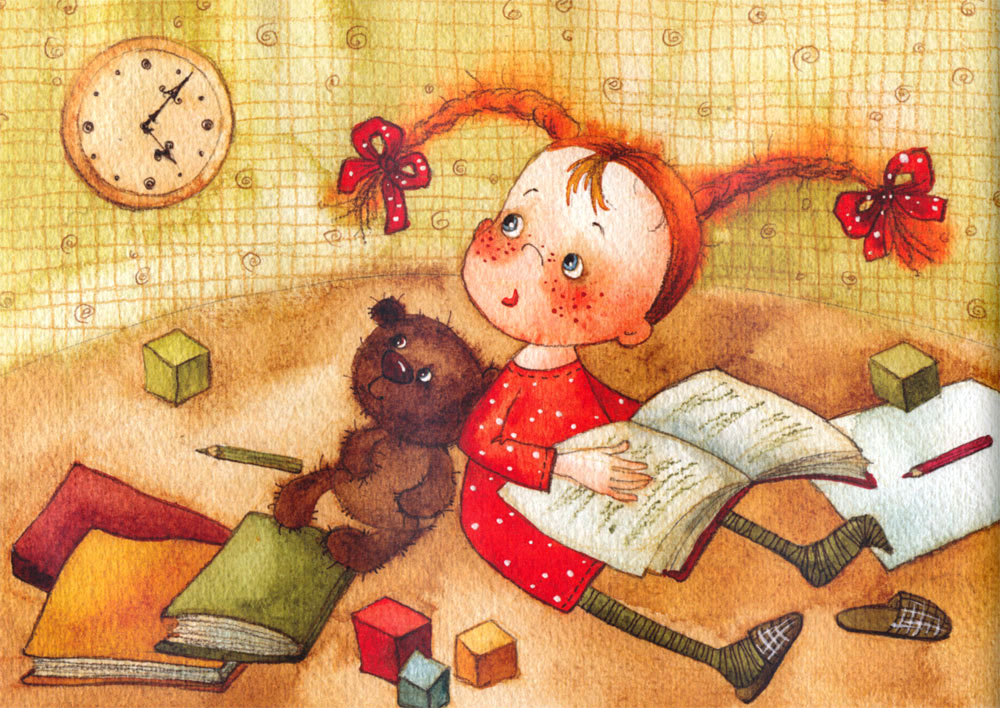 Руководитель кружка Шестакова Ольга Львовна,педагогический стаж 25 лет,   первая квалификационная категория.В текущем  учебном году повышение профессиональной компетентности реализовывалась через:прохождение курсов повышения квалификации «Логопедические и дефектологические технологии при работе с детьми дошкольного возраста в соответствии с ФГОС ДО» (48 ч, Институт развития образования, г Ярославль);прохождение курсов повышения квалификации «Должностные инструкции  работников дошкольных образовательных учреждений: рудовые обязанности, рабочее время, ответственность» (72 ч, ООО «Гуманитарные проекты – XXI век», г Москва);участник Межрегиональной научно-практической конференции «Актуальные вопросы развития образованияв Ярославской области: итоги 2018 г»  малая конференция  «Инклюзия: преемственность культуры и практики коррекционного образования» (29.11.2018  г, г. Ярославль);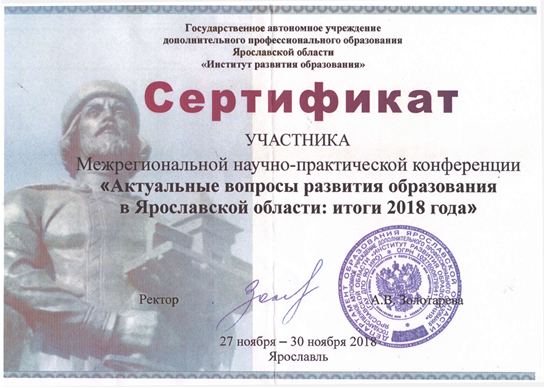 Участие в конкурсах профессионального мастерства:участник регионального конкурса «Дорога к современному дошкольному образованию» (Институт развития образования, г. Ярославль, сентябрь 2018 г);участник всероссийского конкурса «Коррекционный педагог в детском саду» (журнал «Дошкольная педагогика», г Санкт-Петербург, ноябрь 2018 г)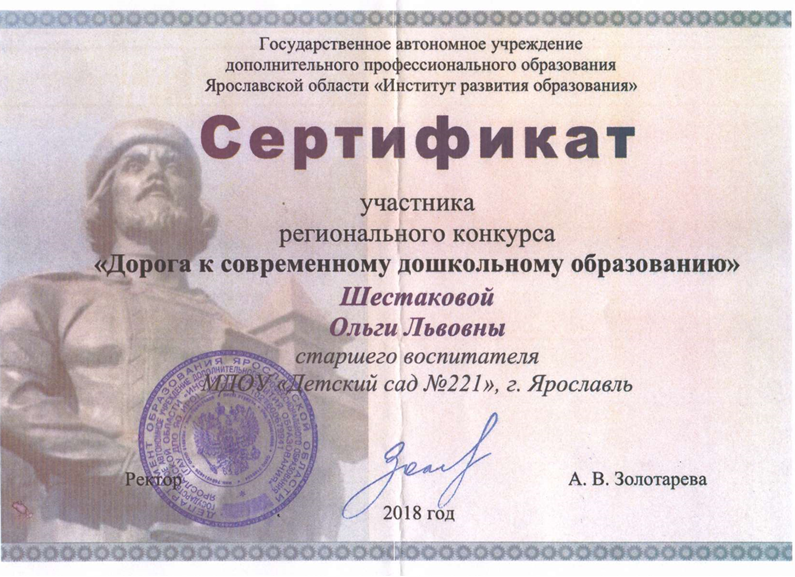 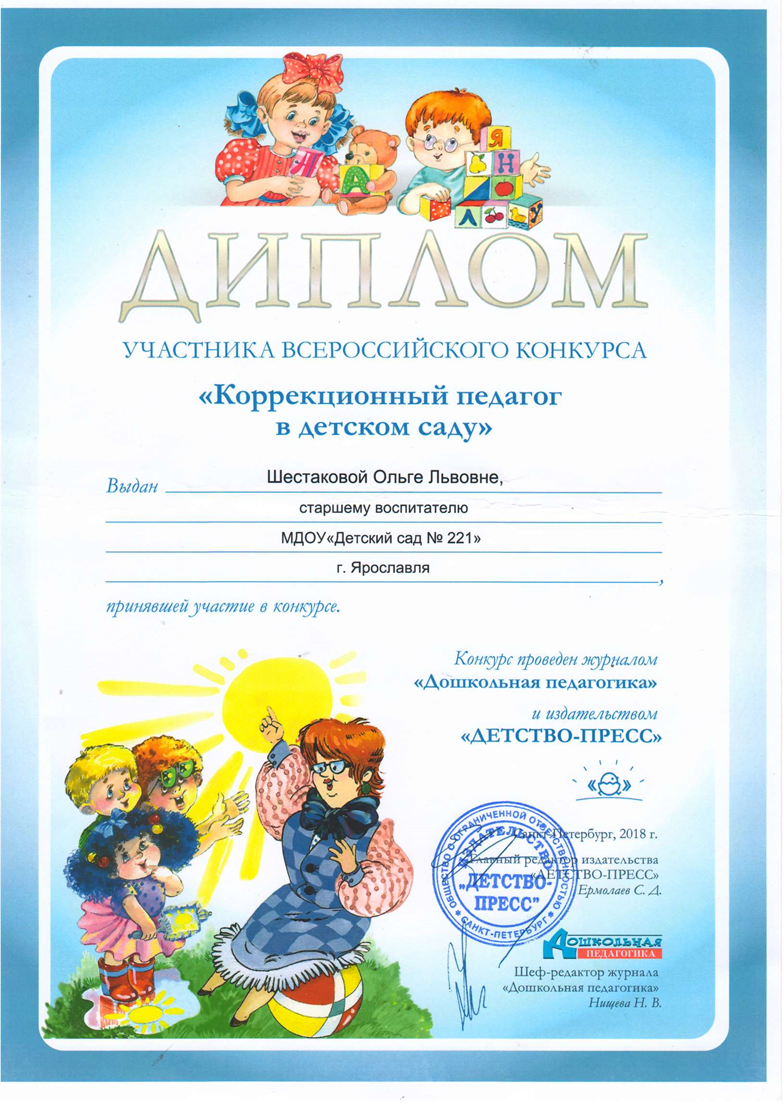 Презентация опыта работы: публикации.Совместное занятие с родителями «Зимняя прогулка в волшебном лесу» (журнал «Воспитатель» № 1/2019 г, г Москва, издательство «Сфера»)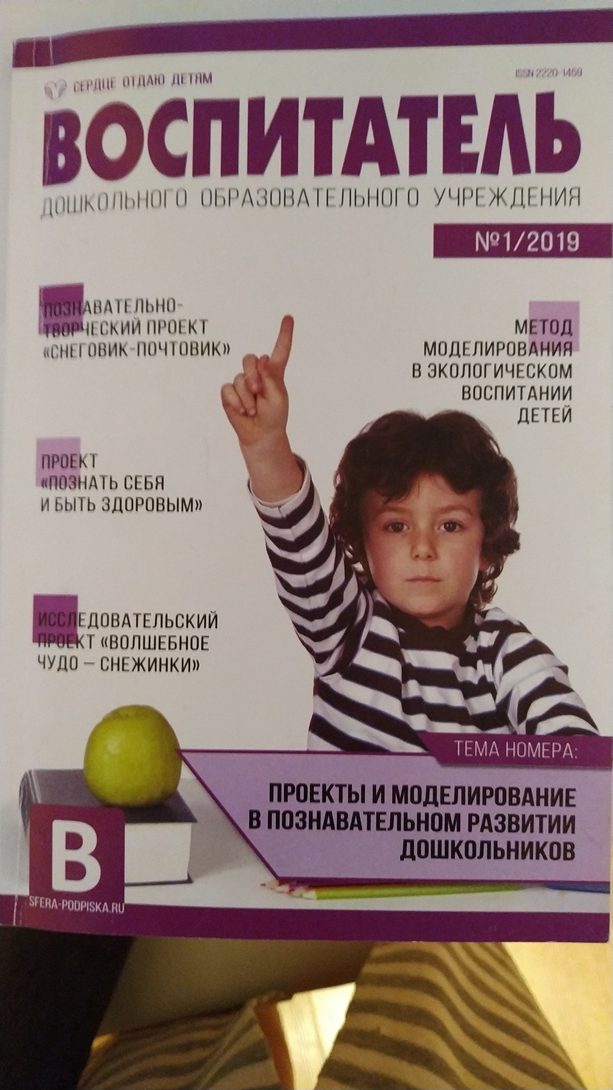 Кружок посещали семь   воспитанников:4 - 5 лет   -    3 детей,5 - 6 лет   -    3 детей,6 - 7 лет   -    1 ребенок.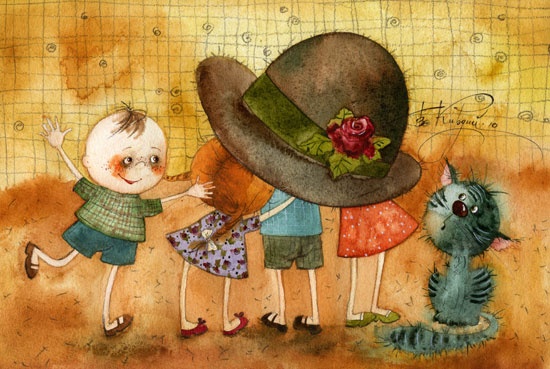 Наши достиженияПрименяется развивающее оценивание:оценивание условий и занятий в кружке;оценивание с использованием системы мониторинга динамики развития каждого ребенка, его образовательных достижений на основе метода наблюдений, карты развития ребенка.Результаты коррекционно-развивающей работы по развитию познавательных процессов воспитанников.Стандарт дошкольного образования ставит цель, чтобы дети оставались почемучками.А.Г. АсмоловМетодические новинки кружка в 2018-2019 учебном году.Пособие тренажёр «Для   развития памяти», издательство «Радуга»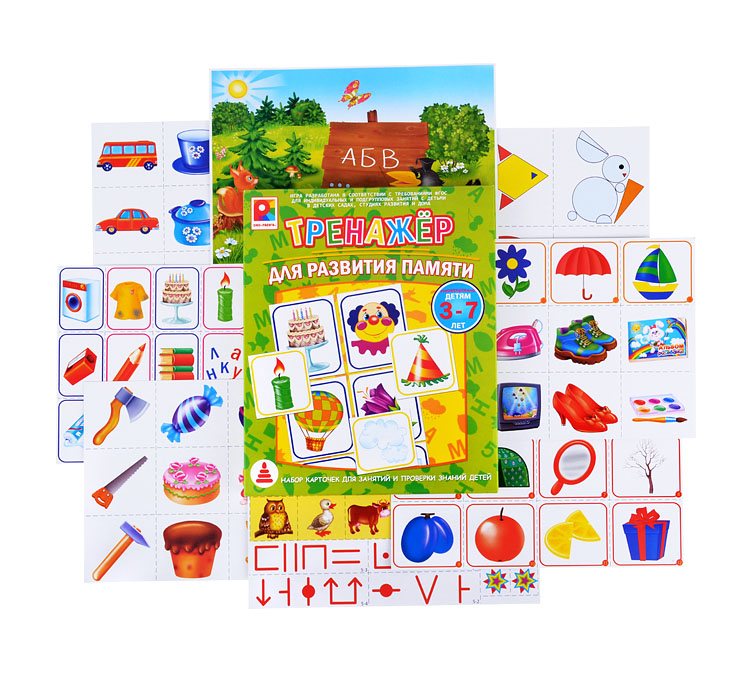 2.	Пособие тренажёр «Для   развития восприятия», издательство «Радуга»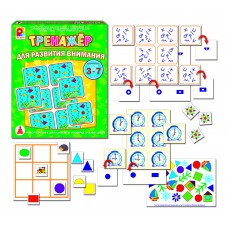 Серия «Дошколка. ру –медиа»ИГРЫ ДЛЯ МАЛЕНЬКОГО ГЕНИЯ — интерактивная развивающая программа для индивидуальных и групповых занятий взрослых с детьми 5-7 лет. Программа содержит 125 игровых упражнений, скомпонованных в 5 блоков (по 25 игр в каждом): «Игры с буквами», «Игры с числами», «Игродром 1», «Игродром 2» и «Игродром 3». Каждая игра содержит несколько уровней сложности. Интересные задания, анимация, веселая музыка, ясные четкие инструкции, крупные хорошо узнаваемые изображения делают работу с программой комфортной, помогают создать игровую атмосферу, вовлечь детей в познавательную деятельность. «Игродром». Три блока с одинаковым названием содержат разнообразные игровые упражнения, направленные на развитие зрительного и зрительно-пространственного восприятия, внимания, памяти и логических способностей.  «Игры с числами». В этом блоке представлены разнообразные игровые упражнения, направленные на формирование элементарных математических представлений (знакомство с цифрами, знаками >, < и = и т.д.), а также примеры на сложение и вычитание для считающих детей.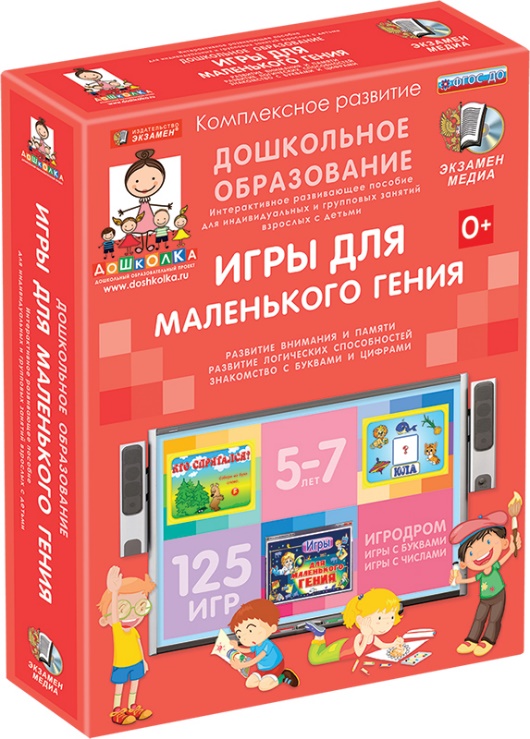  «Итоговые занятия за 2018-2019 учебный год»Пример итоговых игровых  упражнений «Задачи»На столе 3 стакана молока. Костя выпил один стакан и поставил его на стол. Сколько стаканов на столе.Семь игроков решили играть парами. Сколько получилось пар?Графические задачи для детей.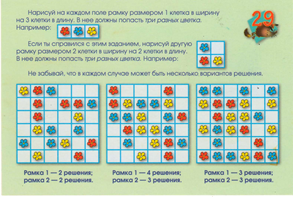 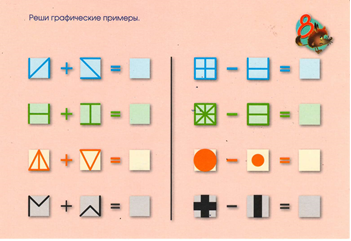 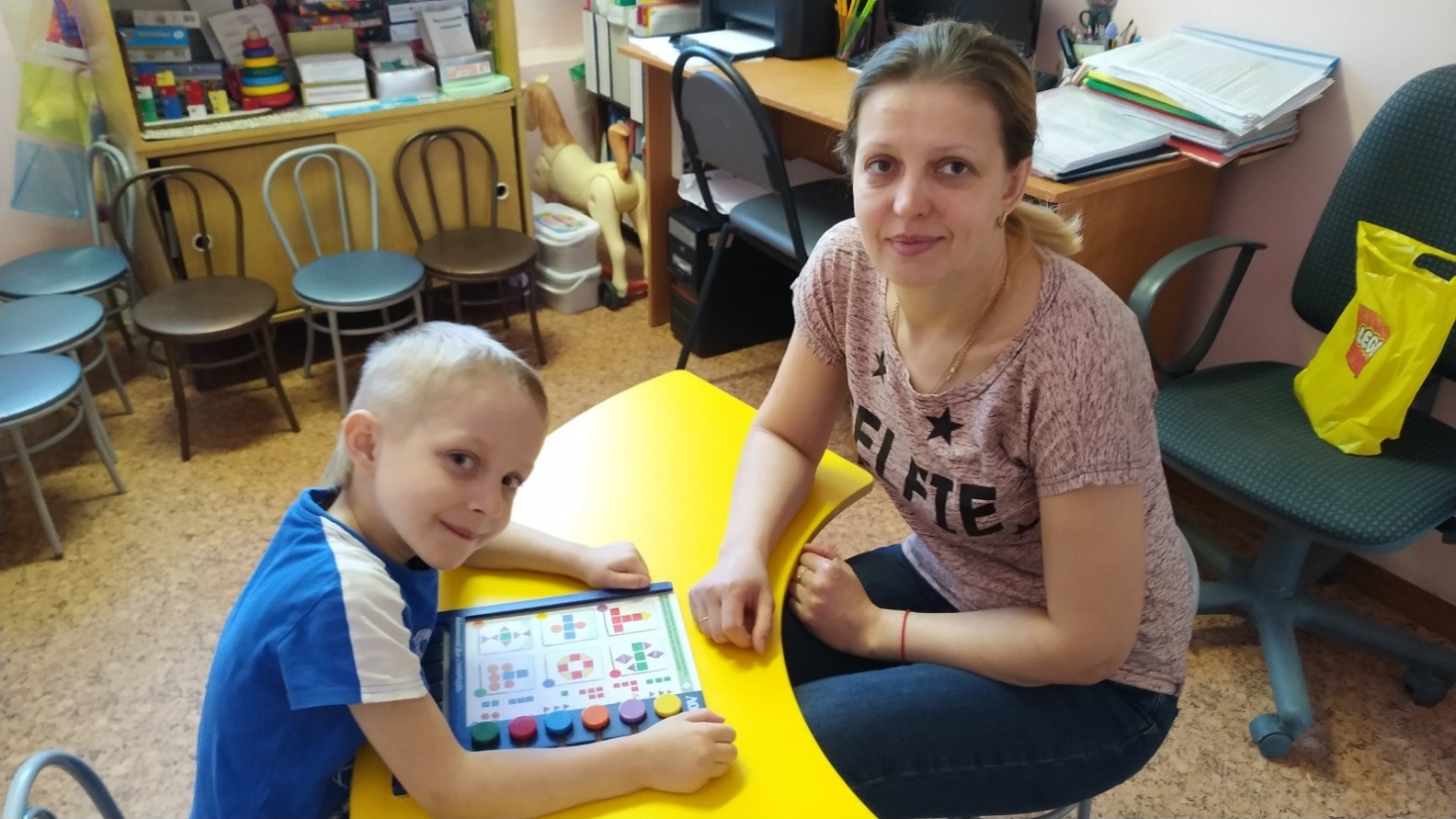 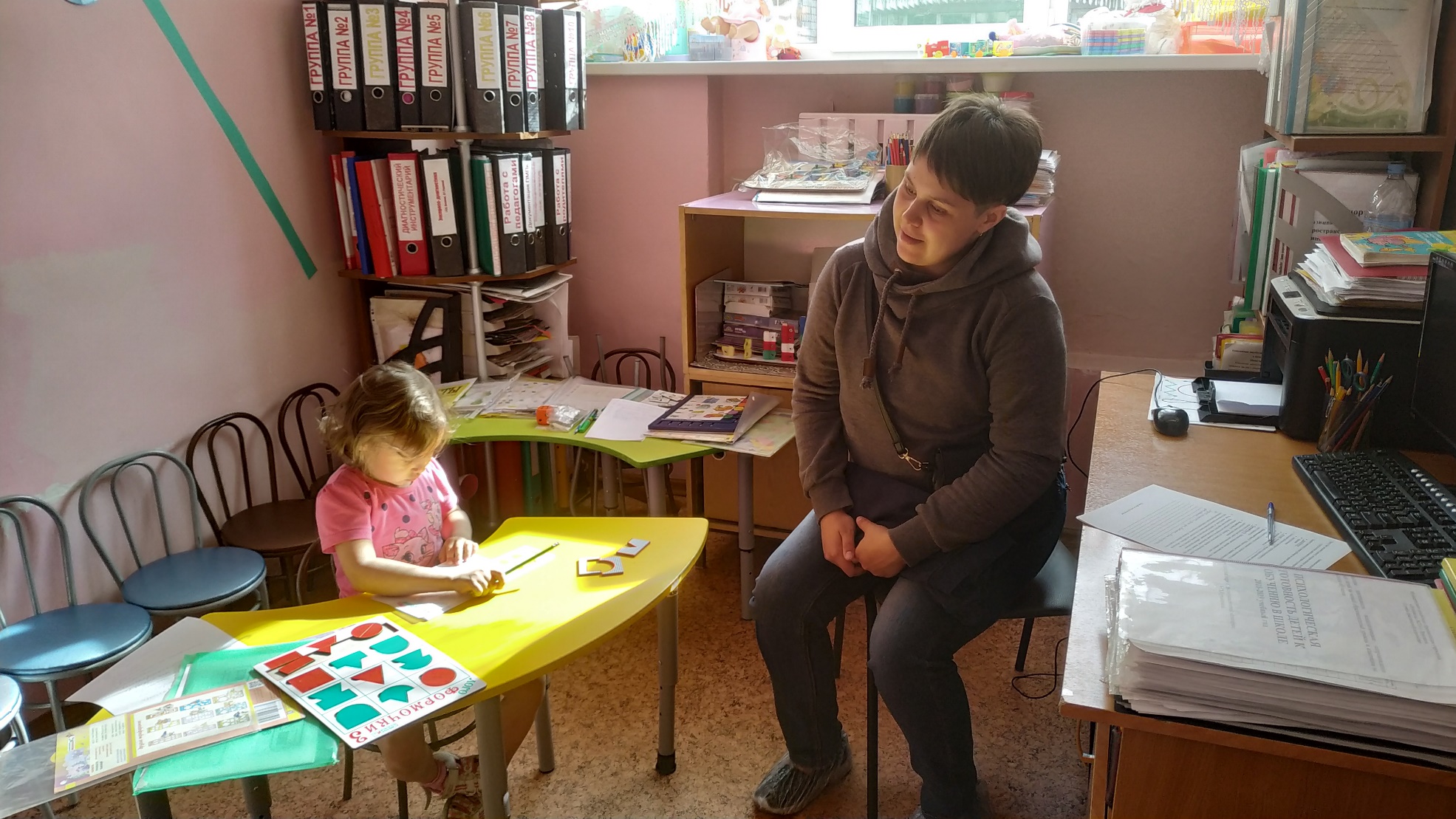 Уровеньусвоения программыКоличествовоспитанниковнизкийНиже среднегоСреднийВыше среднего ВысокийНачало учебного года-71 %5 детей 29 %2 детей--КонецУчебного года--42 %3 ребенка29 %2 ребенка29%2 ребенка